			Katowice, 27 maja 2022 r. Odpowiedzi na pytania oraz zmiana treść SWZ i ogłoszenia o zamówieniuDziałając na podstawie art. 135 ust. 2 i 6 ustawy z dnia 11.09.2019 r. Prawo zamówień publicznych t.j. (Dz. U. z 2021 r. poz. 1129 z późn. zm.) w związku z wnioskami o wyjaśnienie treści Specyfikacji Warunków Zamówienia, Zamawiający udziela odpowiedzi na pytania w postępowaniu prowadzonym w trybie art. 132 o wartości zamówienia równej lub przekraczającej progi unijne na realizację zadania p.n. „Dostawa 12 samochodów pożarniczych”, numer postępowania WL.2370.7.2022 Pytanie nr 1Prosimy o udzielenie odpowiedzi na następujące pytanie odnośnie części 9: 1. Prosimy o jednoznaczne potwierdzenie, czy Zamawiający dopuszcza dostawę pojazdu zabudowanego w 2022 roku na fabrycznie nowym i nieużywanym podwoziu z 2021 roku? 
Ad. 1. Zamawiający dopuszcza dostawę pojazdu zabudowanego w 2022 roku na fabrycznie nowym i nieużywanym podwoziu z 2021 roku.Dokonane wyjaśnienia wiążą Wykonawców z chwilą powzięcia do wiadomości. Podpisał:z up. Śląskiego Komendanta WojewódzkiegoPaństwowej Straży Pożarnej bryg. mgr inż. Arkadiusz Krzemiński Zastępca Śląskiego Komendanta Wojewódzkiego Państwowej Straży Pożarnej 
Komenda Wojewódzka 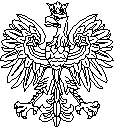 Państwowej Straży Pożarnej w Katowicach Wydział LogistykiWL.2370.7.2022